入　学　願　書　　年　　　月　　　日社会医療法人　友愛会友愛医療センター院長　殿申請者所属施設名　　　　　　　　　　　　　　　　　　　　　　　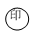 申請者氏名　　　　　　　　　　　　　　　　　　　　私は、下記の友愛医療センター看護師特定行為研修入学を希望いたしますので、関係書類を添えて出願いたします。志願するコースまたは領域に○を記入してください。履修免除を希望される方は○を記入してください。＊　※印の欄は記入しないでください※受験番号特定行為研修名等特定行為研修名等希望区分及び領域区分別＊基礎コース3区分まで選択可能（そのうち、栄養及び水分管理に係る薬剤投与関連は必須）＊履修免除コース2区分まで選択可能呼吸器（気道確保に係るもの）関連区分別＊基礎コース3区分まで選択可能（そのうち、栄養及び水分管理に係る薬剤投与関連は必須）＊履修免除コース2区分まで選択可能呼吸器（人工呼吸療法に係るもの）関連区分別＊基礎コース3区分まで選択可能（そのうち、栄養及び水分管理に係る薬剤投与関連は必須）＊履修免除コース2区分まで選択可能胸腔ドレーン管理関連区分別＊基礎コース3区分まで選択可能（そのうち、栄養及び水分管理に係る薬剤投与関連は必須）＊履修免除コース2区分まで選択可能腹腔ドレーン管理関連区分別＊基礎コース3区分まで選択可能（そのうち、栄養及び水分管理に係る薬剤投与関連は必須）＊履修免除コース2区分まで選択可能創傷管理関連区分別＊基礎コース3区分まで選択可能（そのうち、栄養及び水分管理に係る薬剤投与関連は必須）＊履修免除コース2区分まで選択可能創部ドレーン管理関連区分別＊基礎コース3区分まで選択可能（そのうち、栄養及び水分管理に係る薬剤投与関連は必須）＊履修免除コース2区分まで選択可能動脈血液ガス分析関連区分別＊基礎コース3区分まで選択可能（そのうち、栄養及び水分管理に係る薬剤投与関連は必須）＊履修免除コース2区分まで選択可能栄養及び水分管理に係る薬剤投与関連区分別＊基礎コース3区分まで選択可能（そのうち、栄養及び水分管理に係る薬剤投与関連は必須）＊履修免除コース2区分まで選択可能術後疼痛管理関連区分別＊基礎コース3区分まで選択可能（そのうち、栄養及び水分管理に係る薬剤投与関連は必須）＊履修免除コース2区分まで選択可能循環動態に係る薬剤投与関連領域術中麻酔管理領域履修免除を希望します